DEPARTMENT OF NEUROLOGY, UNIVERSITY OF PITTSBURGHAPPLICATION FOR FELLOWSHIP EPILEPSY – 1 YEAR CLINICAL NEUROPHYSIOLOGY – EEG TRACK	 CLINICAL NEUROPHYSIOLOGY – EMG TRACK EPILEPSY & CNP EEG – 2 YEAR TRACK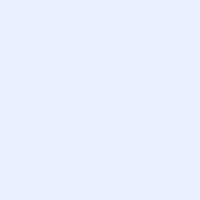 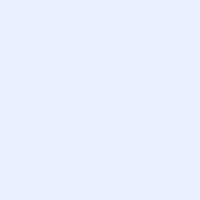 Name: Email: Phone: Address: Citizenship: Birthdate: Residency training:  Neurology     Pediatric NeurologyBoard certified (Year): Board Eligible (Year):Subspecialty Training:  Specify: Board certified (Year): Board Eligible (Year): EDUCATION AND TRAINING: Premedical: Institution: Years: Degrees Earned: Medical School: Institution: Internship (PGY1): Type: Institution: Years: Program Director: Residency: Type: Institution: Years: Program Director: Fellowship: Type: Institution: Years: Program Director: Other graduate training: 1. 2. 3. Research Experience: 1. 2. 3. 4.  5. Honors:1. 2. 3 Publications: (attach an extra sheet if more space is needed):1. 2. 3 4 5 Abstracts at National Meetings:1. 2. 3 4 5 Hobbies/Interests, other activities: License Information as Applicable:Current State Medical Licenses (List and attach copies of all unrestricted licenses):1. State: License Number: Expiration Date:	     2.  State: License Number: Expiration Date:	     3. DEA Number:State:Expiration Date:NBME:  Date Part III of Exam taken and passed:(Attach copies of Parts I, II, III)International Medical Graduates (IMG):ECFMG Number:  Valid Through: (Date) (Attach copy of certificate)Visa Status: Valid until: (Date)(Attach copy of IAP-66/1-94 or other documentation)EXAMINATIONS:USMLE (Indicate dates taken):		Step 1:	Step 2:	Step 3:(indicate successful completion attempt/ score):	Step 1:	Step 2:	Step 3: (ATTACH copies of scores from Step 1, 2 and 3)Has your state license or application for state licenseEver been denied, suspended or revoked?			Yes	NoHas your membership on a hospital’s medical staffEver been denied, revoked or suspended?			Yes	NoHave you ever had your State or Federal ControlledSubstance License (DEA) revoked, suspended or denied?		 Yes 	NoHave you ever been convicted of a felony?			Yes	NoHave you ever been found guilty of malpractice or Negligence?							Yes	NoIf your answer to any of the above questions is affirmative, please attach a letter of Clarification.Please list persons from whom you are requesting letters of evaluation.  Include the Director of your most recent training program and have the letters sent directly to the address below.Name						Position/ Contact email and phone #1			2			3			How did you learn of this program?Alumni (Name) 		 UPMC WebsiteFREIDA						AANOther (please explain)  	AESSignature of Applicant			                                              Date:List of Required documents: Completed application Current CVMedical school transcript3 Letters of reference (including one from current program director)Board Certification or In-Training Examination scoresResults of USMLE / COMLEX Exam ReportsECFMG Certification if applicableCopy of state medical license if applicableCompleted applications should be sent to: Alexandra Urban MD, Epilepsy and Clinical Neurophysiology Program directorAttention: Academic Manager: Sam Kunvatanagarn essass@upmc.eduUniversity of Pittsburgh/ Department of NeurologyKaufmann Medical Building3471 Fifth Avenue, Suite 811 Pittsburgh, PA  15213